Ideen gegen Langeweile (freiwillig !)Möchtest du einfach kreuz und quer zu verschiedenen Fächern üben? Dann bist du auf folgender Linksammlung genau richtig:https://www.lernenmitspass.ch/faecher.phpDu möchtest dich kreativ betätigen? Dann mache Folgendes: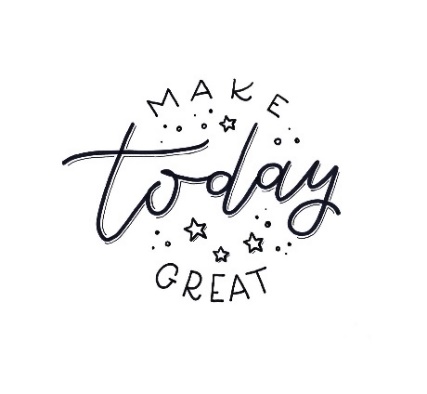 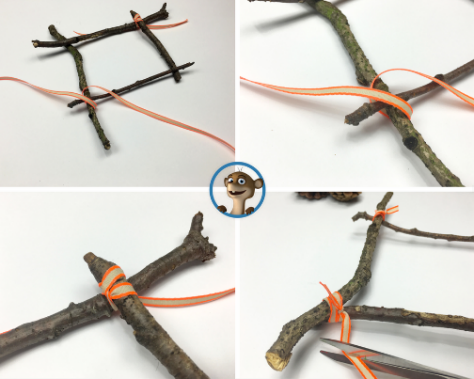 1. Baue aus Ästen einen        Bilderrahmen. 2. Male ein schönes Bild oder     schreibe in einer schönen     Schrift (z.B. Handlettering)     einen Spruch und gestalte     deinen Bilderrahmen damit.Quelle: www.pinterest.com                                                                                      Hinweis: Mitgebrachte „Bilderrahmen-Kunstwerke“ werden in der Schule ausgestellt und nehmen an einem schulinternen Wettbewerb teil! Also, los geht’s! Kreative Links:https://www.pinterest.at/ (ACHTUNG: Suchtgefahr! )https://creativepark.canon/de/categories/CAT-ST01-0071/top.html (Papiermodelle; Tipp: dickeres Papier verwenden beim Ausdrucken!)https://okidoki.orf.at/ (z.B. Schmatzo – für die Köche und Köchinnen unter euch )https://www.labbe.de/zzzebra/https://www.toggo.de/serien/finger-tips/index-514.htmViel Spaß beim Ausprobieren wünscht euchJacqueline Dobler 